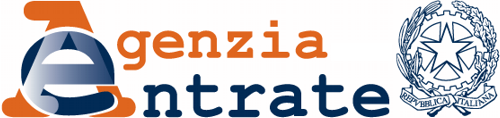 Nel corso del 2018, l’Agenzia delle Entrate farà la verifica quinquennale per rilevare e accertare i cambiamenti avvenuti - sia in aumento che in diminuzione - nella superficie, nella configurazione e nel reddito dei terreni (Articoli 118 e 119 del Regolamento n.2153/1938) nei comuni di: ERICE, VALDERICE, BUSETO PALIZZOLO, CUSTONACI, SAN VITO LO CAPO, FAVIGNANA, TRAPANI.QUANDO E’ POSSIBILE CHIEDERE LA VERIFICALa variazione del reddito dominicale (art. 29 - ex art. 26 - del DPR n. 917/1986) è possibile in caso di:sostituzione della qualità di coltura presente in catasto con un’altra di maggiore o minore redditodiminuzione della capacità produttiva del terreno per naturale esaurimento o per cause di forza maggiore (frane, erosioni ecc.), oppure per infestazioni e/o malattie interessanti le piantagioni, che hanno ridotto la capacità produttiva in maniera radicale.COME CHIEDERE LA VERIFICAPer usufruire della verifica quinquennale gratuita, i possessori interessati devono presentare, entro il 31 gennaio del 2018, la denuncia dei cambiamenti all’Ufficio Provinciale – Territorio dell’Agenzia delle Entrate (Art. 30 – ex art. 27 – del DPR n. 917/1986), utilizzando i modelli disponibili presso l’Ufficio e sul sito http://www.agenziaentrate.gov.it, seguendo questo percorso: “Cosa devi fare” – “Aggiornare dati catastali e ipotecari” – “Variazioni colturali”.  Inoltre, i possessori possono presentare la denuncia di variazione colturale utilizzando la procedura informatica gratuita DOCTE, disponibile sullo stesso sito.Nelle denunce devono essere indicati, tra l’altro:nome, cognome, luogo e data di nascita e residenza del denunciante o quello eletto nel Comune se il denunciante ha il domicilio effettivo in un altro Comuneil Comune dove si trovano i beni da verificare la causa e il tipo di cambiamenti i dati catastali dei fondi in cui è avvenuto il cambiamento; se le variazioni riguardano porzioni di particelle, deve essere allegata la dimostrazione grafica del frazionamento che potrà essere solo indicativa e, quindi, non  necessariamente firmata da un tecnico.Per le denunce riconosciute regolari l’Ufficio rilascia sempre ricevuta.L’Ufficio non potrà accettare le denunce per diminuzione di estimo sui beni che non risultano regolarmente intestati ai loro possessori (Art. 115 del Regolamento n. 2153/1938).Le spese per le verificazioni quinquennali sono a carico dell’Agenzia delle Entrate. Tuttavia, se la denuncia non ha fondamento nel Regolamento di conservazione e neppure nelle norme e istruzioni che hanno disciplinato la formazione del nuovo catasto (art. 126 del Regolamento 2153/1938), i possessori interessati dovranno pagare le spese sostenute dall’Agenzia.La pubblicazione dei risultati della verificazione, a cura dell’Agenzia delle Entrate (Art.10 della legge n.679/1969), sarà resa nota con apposito manifesto. In ogni caso, se ci saranno variazioni dei redditi, saranno notificate agli interessati (Art. 74, comma 1, della Legge n. 342/2000).Gli eventuali ricorsi contro le variazioni accertate dovranno essere proposti, nel termine perentorio di 60 giorni dalla data di notifica (art. 18, 20 e 21 del D.Lgs. 546/92), alla Commissione Tributaria Provinciale competente per territorio.Si ricorda infine che da questa disciplina sono esclusi i cambiamenti dipendenti da costruzioni di nuovi fabbricati, (Art. 8 della Legge n. 679/1969, Art. 1 del DPR n. 139/1998 e Art. 13, comma 14 ter, del Dl n.201/2011).Il responsabile del procedimento è il capo reparto Gestione Banche Dati e Servizi Catastali: Ing. Leonardo Borghi  (art. 5, Legge n. 241/1990). (Data) …………………………    per IL DIRETTORE Francesco Filippo Tigano firma su delega Il Responsabile Massimiliano Aleo	RIFERIMENTI NORMATIVI